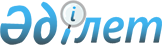 О внесении изменений и дополнения в приказ Министра сельского хозяйства Республики Казахстан от 14 мая 2007 года № 316 "Об утверждении Методики определения площадей гибели посевов и Методики определения предполагаемого дохода от урожая"
					
			Утративший силу
			
			
		
					Приказ Министра сельского хозяйства Республики Казахстан от 12 июля 2010 года № 443. Зарегистрирован в Министерстве юстиции Республики Казахстан 6 августа 2010 года № 6376. Утратил силу приказом Министра сельского хозяйства Республики Казахстан от 20 октября 2020 года № 321.
      Сноска. Утратил силу приказом Министра сельского хозяйства РК от 20.10.2020 № 321 (вводится в действие по истечении десяти календарных дней после дня его первого официального опубликования).
      В соответствии с подпунктом 10) пункта 2 статьи 5 Закона Республики Казахстан от 10 марта 2004 года "Об обязательном страховании в растениеводстве" ПРИКАЗЫВАЮ:
      1. Внести в приказ Министра сельского хозяйства Республики Казахстан от 14 мая 2007 года № 316 "Об утверждении Методики определения площадей гибели посевов и Методики определения предполагаемого дохода от урожая" (зарегистрированный в Реестре государственной регистрации нормативных правовых актов под № 4707, опубликованный в "Юридической газете" от 17 августа 2007 года № 126 (1329)) следующие изменения и дополнение:
      в заголовке слова "и Методики определения предполагаемого дохода от урожая" исключить;
      подпункт 2) пункта 1 исключить;
      в Методике определения площадей гибели посевов, утвержденной указанным приказом:
      пункт 6 изложить в следующей редакции:
      "6. Определение площади повреждения или гибели посевов сельскохозяйственных культур осуществляют в гектарах в соответствии с вышеперечисленными способами посева.
      Полная гибель посевов - последствие воздействия неблагоприятных природных явлений на посевы, при которых затраты на дальнейшее выращивание и уборку урожая превышают предполагаемый доход от урожая.
      Превышение затрат на дальнейшее выращивание и уборку урожая над предполагаемым доходом от урожая определяется комиссией и устанавливается в случае, когда происходит гибель или повреждение 70 % и более посевов на площади, подвергшейся воздействию неблагоприятного природного явления.
      В случае повреждения менее 70 % посевов на площади, подвергшейся воздействию неблагоприятного природного явления, комиссией устанавливается частичная гибель посевов.
      Пример: Крестьянское хозяйство "АВС" застраховало посевы общей площадью 1000 гектар, в том числе посевы ячменя 500 гектар (поле № 1), посевы пшеницы 500 гектар (поле № 2). В результате воздействия неблагоприятного природного явления - засухи произошел страховой случай.
      По результатам проведенного комиссией обследования площадей гибели застрахованных посевов установлено, что процент гибели посевов ячменя, подвергшихся воздействию неблагоприятного природного явления, составляет 75 % от застрахованной площади поля (500 гектар), и принятие в дальнейшем действий по их выращиванию или уборке с целью получения урожая является экономически нецелесообразным, то есть произошла полная гибель посевов всего поля № 1 на площади 500 гектар ячменя.
      Расчет: количество всех растений 300 штук/квадратный метр.
      Количество поврежденных неблагоприятными природными явлениями - 225 штук/квадратный метр.
      Процент поврежденных растений - 225 х 100 : 300 = 75 %.
      Площадь гибели - 500 х 75 % = 375 гектар > 70 % от застрахованной площади, то есть на площади 500 гектар ячменя устанавливается полная гибель посевов.
      Посевы пшеницы, подвергшиеся воздействию неблагоприятного природного явления, повреждены неравномерно, и комиссией установлена частичная гибель посевов всего поля, на котором произошел страховой случай (поле № 2), на площади 500 гектар пшеницы.
      Расчет: количество всех растений - 300 штук/квадратный метр.
      Количество поврежденных неблагоприятными природными явлениями - 170 штук/квадратный метр.
      Процент поврежденных растений - 170 х 100 : 300 = 56,6 %.
      Площадь гибели - 500 х 56,6 % = 283 гектар < 70 % от застрахованной площади, то есть на площади 500 гектар пшеницы произошла частичная гибель посевов.";
      дополнить Главой 3 следующего содержания:
      "3. Расчет дохода от урожая и размера убытка при наступлении страхового случая
      7. Расчет дохода осуществляется с 1 гектара производства вида продукции растениеводства на площади, подвергшейся влиянию неблагоприятных природных явлений.
      Фактический доход исчисляется после реализации всего объема вида продукции растениеводства, на получение которого повлияли неблагоприятные природные явления.
      Оценочный доход исчисляется после сбора урожая и до реализации всего объема вида продукции растениеводства, на получение которого повлияли неблагоприятные природные явления. При оценочном доходе используются цены на продукцию, сложившиеся на момент уборки.
      Расчет дохода производится по формуле:
                                       Д = Ц х У,
            где: Д - фактический или оценочный доход с застрахованной площади, подвергшейся влиянию неблагоприятных природных явлений, тенге;
      Ц - цена на продукцию, тенге/тонна;
      У - фактический валовой сбор с застрахованной площади, подвергшейся влиянию неблагоприятных природных явлений, тонн.
      8. Размер убытка определяется как положительная разница между размером норматива затрат на один гектар производства вида продукции растениеводства, установленного на момент заключения договора обязательного страхования, и доходом с одного гектара производства вида продукции растениеводства на площади, подвергшейся влиянию неблагоприятных природных явлений, умноженная на площадь производства данного вида продукции, на которую повлияли неблагоприятные природные явления.
                                 РУ = (НЗ - Д1га) х S,
            где: РУ - убыток, понесенный страхователем при наступлении страхового случая с площади, подвергшейся влиянию неблагоприятных природных явлений, тенге;
      НЗ - норматив затрат, установленный на момент заключения договора обязательного страхования в растениеводстве, тенге/гектар;
      Д1га - фактический или оценочный доход с 1 гектара застрахованной площади, подвергшейся влиянию неблагоприятных природных явлений, тенге/гектар;
      S - площадь всего поля, подвергшегося влиянию неблагоприятных природных явлений, гектар.
      В случае положительной разницы между нормативом затрат и доходом, страхователю выплачивается страховая сумма согласно выполненного расчета.
      При отрицательной разнице страховая выплата не производится в связи с отсутствием убытка.
      В случае полной гибели посевов размер убытка определяется как размер норматива затрат на один гектар производства вида продукции растениеводства, установленного на момент заключения договора обязательного страхования в растениеводстве, умноженный на площадь производства данного вида продукции, на которую оказало воздействие неблагоприятное природное явление.
                                        РУ = НЗ х S,
            где: НЗ - норматив затрат, установленный на момент заключения договора обязательного страхования в растениеводстве, тенге/гектар;
            S - площадь всего поля, подвергшегося влиянию неблагоприятных природных явлений, гектар.
      Пример: Площадь застрахованных посевов крестьянского хозяйства "АВС" Акмолинской области (2 зона степная, упрощенная агротехнология) равна 1000 гектар, в том числе посевы ячменя 500 гектар (поле № 1), посевы пшеницы 500 гектар (поле № 2). Комиссией установлена полная гибель ячменя, частичная гибель пшеницы на площади 500 гектар.
      Определяем размер убытка по частичной гибели 500 гектар пшеницы. На момент уборки урожая цена за 1 тонну пшеницы составила 35 000 тенге.
      Объем собранного урожая с площади поля, которое подверглось воздействию неблагоприятного природного явления, составил 15 тонн.
      Д = Ц х У = 35 000 тенге х 15 тонн = 525 000 тенге.
      Д1га = 525 000 тенге : 500 гектар = 1050 тенге/гектар.
      Норматив затрат равен 3457 тенге.
      РУ = (3457 - 1050) х 500 = 1 203 500 тенге.
      Определяем размер убытка по полной гибели ячменя 500 гектар.
      Норматив затрат равен 3266 тенге.
      РУ = 3266 х 500 = 1 633 000 тенге.
      Общий размер убытка по крестьянскому хозяйству "АВС" в результате наступления страхового случая составляет: 1 203 500 тенге + 1 633 000 тенге = 2 836 500 тенге.".
      2. Департаменту развития земледелия и фитосанитарной безопасности Министерства сельского хозяйства Республики Казахстан в установленном законодательством порядке обеспечить государственную регистрацию настоящего приказа в Министерстве юстиции Республики Казахстан.
      3. Настоящий приказ вводится в действие по истечении десяти календарных дней со дня его первого официального опубликования.
					© 2012. РГП на ПХВ «Институт законодательства и правовой информации Республики Казахстан» Министерства юстиции Республики Казахстан
				
Министр
А. Куришбаев